江西农业大学研究生导师信息表学科专业：  植物学                                 所在学院： 林学院姓  名唐明唐明性  别男男职称职称职称副教授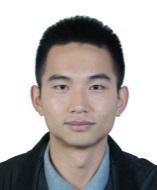 最后学位/毕业院校最后学位/毕业院校中国科学院大学华南植物园中国科学院大学华南植物园中国科学院大学华南植物园中国科学院大学华南植物园中国科学院大学华南植物园中国科学院大学华南植物园中国科学院大学华南植物园中国科学院大学华南植物园导师类别硕士导师硕士导师硕士导师硕士导师是否为兼职导师是否为兼职导师是否为兼职导师否否工作单位林学院林学院林学院林学院E-mailE-mailtangming@jxau.edu.cntangming@jxau.edu.cntangming@jxau.edu.cn主要研究方向植物学，主要从事菊科、安息香科、忍冬科、竹亚科、樟科等的分类学、资源分类、开发与利用研究。植物学，主要从事菊科、安息香科、忍冬科、竹亚科、樟科等的分类学、资源分类、开发与利用研究。植物学，主要从事菊科、安息香科、忍冬科、竹亚科、樟科等的分类学、资源分类、开发与利用研究。植物学，主要从事菊科、安息香科、忍冬科、竹亚科、樟科等的分类学、资源分类、开发与利用研究。植物学，主要从事菊科、安息香科、忍冬科、竹亚科、樟科等的分类学、资源分类、开发与利用研究。植物学，主要从事菊科、安息香科、忍冬科、竹亚科、樟科等的分类学、资源分类、开发与利用研究。植物学，主要从事菊科、安息香科、忍冬科、竹亚科、樟科等的分类学、资源分类、开发与利用研究。植物学，主要从事菊科、安息香科、忍冬科、竹亚科、樟科等的分类学、资源分类、开发与利用研究。植物学，主要从事菊科、安息香科、忍冬科、竹亚科、樟科等的分类学、资源分类、开发与利用研究。植物学，主要从事菊科、安息香科、忍冬科、竹亚科、樟科等的分类学、资源分类、开发与利用研究。参加何学术团体、任何职务中国植物学会、中国林学会会员；“泛喜马拉雅植物志”（千里光亚族）编委；中国植物学会、中国林学会会员；“泛喜马拉雅植物志”（千里光亚族）编委；中国植物学会、中国林学会会员；“泛喜马拉雅植物志”（千里光亚族）编委；中国植物学会、中国林学会会员；“泛喜马拉雅植物志”（千里光亚族）编委；中国植物学会、中国林学会会员；“泛喜马拉雅植物志”（千里光亚族）编委；中国植物学会、中国林学会会员；“泛喜马拉雅植物志”（千里光亚族）编委；中国植物学会、中国林学会会员；“泛喜马拉雅植物志”（千里光亚族）编委；中国植物学会、中国林学会会员；“泛喜马拉雅植物志”（千里光亚族）编委；中国植物学会、中国林学会会员；“泛喜马拉雅植物志”（千里光亚族）编委；中国植物学会、中国林学会会员；“泛喜马拉雅植物志”（千里光亚族）编委；个人简历教育经历：2011/09-2014/06，中国科学院华南植物园，植物学，理学博士，导师：杨亲二 研究员；2008/09-2011/06，湖南师范大学，生科院，植物学，理学硕士，导师：黎维平 教授；2003/09-2007/06，湖南师范大学，生命科学学院，生物科学，理学学士工作经历：2014.07至今   江西农业大学林学院任教；2016.01-2020.12 江西农业大学“未来之星”第八批人才岗；2019.09-2020.09 英国皇家植物园邱园，访问学者。教育经历：2011/09-2014/06，中国科学院华南植物园，植物学，理学博士，导师：杨亲二 研究员；2008/09-2011/06，湖南师范大学，生科院，植物学，理学硕士，导师：黎维平 教授；2003/09-2007/06，湖南师范大学，生命科学学院，生物科学，理学学士工作经历：2014.07至今   江西农业大学林学院任教；2016.01-2020.12 江西农业大学“未来之星”第八批人才岗；2019.09-2020.09 英国皇家植物园邱园，访问学者。教育经历：2011/09-2014/06，中国科学院华南植物园，植物学，理学博士，导师：杨亲二 研究员；2008/09-2011/06，湖南师范大学，生科院，植物学，理学硕士，导师：黎维平 教授；2003/09-2007/06，湖南师范大学，生命科学学院，生物科学，理学学士工作经历：2014.07至今   江西农业大学林学院任教；2016.01-2020.12 江西农业大学“未来之星”第八批人才岗；2019.09-2020.09 英国皇家植物园邱园，访问学者。教育经历：2011/09-2014/06，中国科学院华南植物园，植物学，理学博士，导师：杨亲二 研究员；2008/09-2011/06，湖南师范大学，生科院，植物学，理学硕士，导师：黎维平 教授；2003/09-2007/06，湖南师范大学，生命科学学院，生物科学，理学学士工作经历：2014.07至今   江西农业大学林学院任教；2016.01-2020.12 江西农业大学“未来之星”第八批人才岗；2019.09-2020.09 英国皇家植物园邱园，访问学者。教育经历：2011/09-2014/06，中国科学院华南植物园，植物学，理学博士，导师：杨亲二 研究员；2008/09-2011/06，湖南师范大学，生科院，植物学，理学硕士，导师：黎维平 教授；2003/09-2007/06，湖南师范大学，生命科学学院，生物科学，理学学士工作经历：2014.07至今   江西农业大学林学院任教；2016.01-2020.12 江西农业大学“未来之星”第八批人才岗；2019.09-2020.09 英国皇家植物园邱园，访问学者。教育经历：2011/09-2014/06，中国科学院华南植物园，植物学，理学博士，导师：杨亲二 研究员；2008/09-2011/06，湖南师范大学，生科院，植物学，理学硕士，导师：黎维平 教授；2003/09-2007/06，湖南师范大学，生命科学学院，生物科学，理学学士工作经历：2014.07至今   江西农业大学林学院任教；2016.01-2020.12 江西农业大学“未来之星”第八批人才岗；2019.09-2020.09 英国皇家植物园邱园，访问学者。教育经历：2011/09-2014/06，中国科学院华南植物园，植物学，理学博士，导师：杨亲二 研究员；2008/09-2011/06，湖南师范大学，生科院，植物学，理学硕士，导师：黎维平 教授；2003/09-2007/06，湖南师范大学，生命科学学院，生物科学，理学学士工作经历：2014.07至今   江西农业大学林学院任教；2016.01-2020.12 江西农业大学“未来之星”第八批人才岗；2019.09-2020.09 英国皇家植物园邱园，访问学者。教育经历：2011/09-2014/06，中国科学院华南植物园，植物学，理学博士，导师：杨亲二 研究员；2008/09-2011/06，湖南师范大学，生科院，植物学，理学硕士，导师：黎维平 教授；2003/09-2007/06，湖南师范大学，生命科学学院，生物科学，理学学士工作经历：2014.07至今   江西农业大学林学院任教；2016.01-2020.12 江西农业大学“未来之星”第八批人才岗；2019.09-2020.09 英国皇家植物园邱园，访问学者。教育经历：2011/09-2014/06，中国科学院华南植物园，植物学，理学博士，导师：杨亲二 研究员；2008/09-2011/06，湖南师范大学，生科院，植物学，理学硕士，导师：黎维平 教授；2003/09-2007/06，湖南师范大学，生命科学学院，生物科学，理学学士工作经历：2014.07至今   江西农业大学林学院任教；2016.01-2020.12 江西农业大学“未来之星”第八批人才岗；2019.09-2020.09 英国皇家植物园邱园，访问学者。教育经历：2011/09-2014/06，中国科学院华南植物园，植物学，理学博士，导师：杨亲二 研究员；2008/09-2011/06，湖南师范大学，生科院，植物学，理学硕士，导师：黎维平 教授；2003/09-2007/06，湖南师范大学，生命科学学院，生物科学，理学学士工作经历：2014.07至今   江西农业大学林学院任教；2016.01-2020.12 江西农业大学“未来之星”第八批人才岗；2019.09-2020.09 英国皇家植物园邱园，访问学者。科研情况主持国家自然科学基金2项，参与国家级自然科学基金6项，主持或者参与省级和市厅级项目6项（主持5项）；参编著作1部；作为通讯、第一作者或合作发表论文30余篇，其中SCI论文20篇。                                                      主要承担课题：                                                                               1. 国家自然科学基金青年基金“国产千里光属（菊科：千里光族）的分类学研究”（31500166），2017/01-2019/12，20万元，在研，主持；                                                                2. 国家自然科学基金地区基金“国产安息香属（安息香科）的分类学研究”（31960043），2020/01-2023/12，40万元，立项，主持；3. 江西省教育厅科学技术研究项目“陀螺果优良观赏品种选育”（GJJ170255），2018/01-2020/12，3万元，在研，主持；                                                                    4. 江西省教育厅教学改革重点项目“《园林树木学》植物视频教学库建设” （JXJG-16-3-5），2017/01-2018/12，2万元，结题，主持；5. 江西省林业局科技创新专项“观赏植物红花陀螺果品种选育”（创新专项〔2021〕22号），2021/01-2024/12, 15万元，在研，主持；6. 国家林业和草原局科技发展中心项目“江西省林业外来物种调查与研究”（KJZXSA2018009），2018.05-2019.12，在研，授权主持（排名第2）；                                                                                      主要论文：                                                           1. 1. 1. Ming Tang, Yu Hong & Qin-Er Yang*. Synotis baoshanensis (Asteraceae), a new species  from Yunan, China. Botanical Studies, 2013, 54 (1): 17.2. Ming Tang, Chen Ren & Qin-Er Yang*. Parasenecio chenopodifolius (Compositae- Senecioneae) is a Synotis and conspecific with S. otophylla based on evidence from morphology, cytology, and molecular systematics. Nordic Journal of Botany, 2014, 32 (6): 824–835.3. Ming Tang, Chen Ren & Qin-Er Yang*. Reinstatement of the Sino-Himalayan species Senecio pentanthus (Asteraceae, Senecioneae). Phytotaxa, 2017, 292 (3): 253–261.4. Yu-Qing Ruan, Yu-Long Yu, Fen Yu, Guo-Xing Deng, Yu-Lin Liu, Xue-Hui Wu & Ming Tang*. Reinstatement of the Chinese endemic species Styrax zhejiangensis. Phytokeys, 133: 105–113, 2019.5. Yu-Lin Liu #, Ru Zhang#, Cen Ren, Bing Liu, Yu Zhang & Ming Tang*. On the specific identity of Chinese endemic species Synotis longipes (Compositae-Senecioneae). Phytotaxa, 472 (3): 269–276, 2020.6. Xue-Hui Wu#, Rui Zhang#, M. A. Timothy Utteridge, Yu-Lin Liu, Guang-Yao Yang & Ming Tang*. A review of the Chinese monotypic genus Melliodendron (Styracaceae), with a new synonym of M. xylocarpum. Kew Bulletin, 75: 53–60, 2020.7. Zhi Li, Hai-Lei Zheng & Ming Tang*. Synotis panzhouensis (Asteraceae, Senecioneae), a distinct new species with red-purple pappus from southwestern Guizhou, China. Phytokeys, 166: 79–86, 2020.8. Ming Tang & You-Sheng Chen*. Blumea hunanensis is a synonym of Synotis nagensium (Asteraceae: Senecioneae). Phytotaxa, 487 (2): 149–156, 2021.9. Yu-Lin Liu, Xin-Xin Zhu, Yu-Lan Peng & Ming Tang*. Synotis jinshajiangensis (Asteraceae: Senecioneae), a new species from northwestern Yunnan, China. Phytotaxa, 478 (1): 162–170, 2021.10. Rui Zhang, Wan-Yi Zhao, Yu-Lin Liu, Yu Fan & Ming Tang*. Rediscovery of Styrax buchananii and S. chrysocarpus, with supplemental descriptions adding fruit and floral characters, respectively. Phytotaxa, 479 (2): 173–182, 2021.11. Rui Zhang, Yu-Lin Liu & Ming Tang*. Four new synonyms in Synotis (Asteraceae, Senecioneae). Phytotaxa, 483 (3): 255–266, 2021.12. 唐明，杨亲二*. 稻城千里光（菊科-千里光族）的名实订正. 热带亚热带植物学报,2013, 21 (3): 220–224.13. 唐明, 杨亲二*. 心叶合耳菊（菊科-千里光族）的名实订正. 热带亚热带植物学报,2013, 21 (2): 101–108.14. 唐明, 任琛, 杨亲二*. 中国合耳菊属（菊科-千里光族）两新纪录种. 热带亚热带植物学报, 2014, 22 (3): 215–220.15. 王龙远, 唐明*. 两种羽叶菊属植物（菊科：千里光族）的细胞学研究及其系统学意义. 广西植物, 2017, 37(10): 1330–1334. 16. 阮羽清，刘玉琳，吴雪惠，于芬 & 唐明*. 云南合耳菊属一新记录分布种和另一种合耳菊属植物分布记录的澄清. 甘肃农业大学学报. 2020. (2): 112–116.17. 于芬, 张文根, 刘娟, 裘利洪, 季春峰, 杨光耀 & 唐明*. 园林树木学植物视频教学库建设的意义与实践. 教育教学论坛, 2020, 41: 196–198.18. 李仰龙, 汪宏, 余泽平, 吴雪惠, 刘玉琳, 彭恒亮 & 唐明*. 陀螺果馆藏标本及资源调查研究. 生物灾害科学. 42(3): 248–253, 2019.主持国家自然科学基金2项，参与国家级自然科学基金6项，主持或者参与省级和市厅级项目6项（主持5项）；参编著作1部；作为通讯、第一作者或合作发表论文30余篇，其中SCI论文20篇。                                                      主要承担课题：                                                                               1. 国家自然科学基金青年基金“国产千里光属（菊科：千里光族）的分类学研究”（31500166），2017/01-2019/12，20万元，在研，主持；                                                                2. 国家自然科学基金地区基金“国产安息香属（安息香科）的分类学研究”（31960043），2020/01-2023/12，40万元，立项，主持；3. 江西省教育厅科学技术研究项目“陀螺果优良观赏品种选育”（GJJ170255），2018/01-2020/12，3万元，在研，主持；                                                                    4. 江西省教育厅教学改革重点项目“《园林树木学》植物视频教学库建设” （JXJG-16-3-5），2017/01-2018/12，2万元，结题，主持；5. 江西省林业局科技创新专项“观赏植物红花陀螺果品种选育”（创新专项〔2021〕22号），2021/01-2024/12, 15万元，在研，主持；6. 国家林业和草原局科技发展中心项目“江西省林业外来物种调查与研究”（KJZXSA2018009），2018.05-2019.12，在研，授权主持（排名第2）；                                                                                      主要论文：                                                           1. 1. 1. Ming Tang, Yu Hong & Qin-Er Yang*. Synotis baoshanensis (Asteraceae), a new species  from Yunan, China. Botanical Studies, 2013, 54 (1): 17.2. Ming Tang, Chen Ren & Qin-Er Yang*. Parasenecio chenopodifolius (Compositae- Senecioneae) is a Synotis and conspecific with S. otophylla based on evidence from morphology, cytology, and molecular systematics. Nordic Journal of Botany, 2014, 32 (6): 824–835.3. Ming Tang, Chen Ren & Qin-Er Yang*. Reinstatement of the Sino-Himalayan species Senecio pentanthus (Asteraceae, Senecioneae). Phytotaxa, 2017, 292 (3): 253–261.4. Yu-Qing Ruan, Yu-Long Yu, Fen Yu, Guo-Xing Deng, Yu-Lin Liu, Xue-Hui Wu & Ming Tang*. Reinstatement of the Chinese endemic species Styrax zhejiangensis. Phytokeys, 133: 105–113, 2019.5. Yu-Lin Liu #, Ru Zhang#, Cen Ren, Bing Liu, Yu Zhang & Ming Tang*. On the specific identity of Chinese endemic species Synotis longipes (Compositae-Senecioneae). Phytotaxa, 472 (3): 269–276, 2020.6. Xue-Hui Wu#, Rui Zhang#, M. A. Timothy Utteridge, Yu-Lin Liu, Guang-Yao Yang & Ming Tang*. A review of the Chinese monotypic genus Melliodendron (Styracaceae), with a new synonym of M. xylocarpum. Kew Bulletin, 75: 53–60, 2020.7. Zhi Li, Hai-Lei Zheng & Ming Tang*. Synotis panzhouensis (Asteraceae, Senecioneae), a distinct new species with red-purple pappus from southwestern Guizhou, China. Phytokeys, 166: 79–86, 2020.8. Ming Tang & You-Sheng Chen*. Blumea hunanensis is a synonym of Synotis nagensium (Asteraceae: Senecioneae). Phytotaxa, 487 (2): 149–156, 2021.9. Yu-Lin Liu, Xin-Xin Zhu, Yu-Lan Peng & Ming Tang*. Synotis jinshajiangensis (Asteraceae: Senecioneae), a new species from northwestern Yunnan, China. Phytotaxa, 478 (1): 162–170, 2021.10. Rui Zhang, Wan-Yi Zhao, Yu-Lin Liu, Yu Fan & Ming Tang*. Rediscovery of Styrax buchananii and S. chrysocarpus, with supplemental descriptions adding fruit and floral characters, respectively. Phytotaxa, 479 (2): 173–182, 2021.11. Rui Zhang, Yu-Lin Liu & Ming Tang*. Four new synonyms in Synotis (Asteraceae, Senecioneae). Phytotaxa, 483 (3): 255–266, 2021.12. 唐明，杨亲二*. 稻城千里光（菊科-千里光族）的名实订正. 热带亚热带植物学报,2013, 21 (3): 220–224.13. 唐明, 杨亲二*. 心叶合耳菊（菊科-千里光族）的名实订正. 热带亚热带植物学报,2013, 21 (2): 101–108.14. 唐明, 任琛, 杨亲二*. 中国合耳菊属（菊科-千里光族）两新纪录种. 热带亚热带植物学报, 2014, 22 (3): 215–220.15. 王龙远, 唐明*. 两种羽叶菊属植物（菊科：千里光族）的细胞学研究及其系统学意义. 广西植物, 2017, 37(10): 1330–1334. 16. 阮羽清，刘玉琳，吴雪惠，于芬 & 唐明*. 云南合耳菊属一新记录分布种和另一种合耳菊属植物分布记录的澄清. 甘肃农业大学学报. 2020. (2): 112–116.17. 于芬, 张文根, 刘娟, 裘利洪, 季春峰, 杨光耀 & 唐明*. 园林树木学植物视频教学库建设的意义与实践. 教育教学论坛, 2020, 41: 196–198.18. 李仰龙, 汪宏, 余泽平, 吴雪惠, 刘玉琳, 彭恒亮 & 唐明*. 陀螺果馆藏标本及资源调查研究. 生物灾害科学. 42(3): 248–253, 2019.主持国家自然科学基金2项，参与国家级自然科学基金6项，主持或者参与省级和市厅级项目6项（主持5项）；参编著作1部；作为通讯、第一作者或合作发表论文30余篇，其中SCI论文20篇。                                                      主要承担课题：                                                                               1. 国家自然科学基金青年基金“国产千里光属（菊科：千里光族）的分类学研究”（31500166），2017/01-2019/12，20万元，在研，主持；                                                                2. 国家自然科学基金地区基金“国产安息香属（安息香科）的分类学研究”（31960043），2020/01-2023/12，40万元，立项，主持；3. 江西省教育厅科学技术研究项目“陀螺果优良观赏品种选育”（GJJ170255），2018/01-2020/12，3万元，在研，主持；                                                                    4. 江西省教育厅教学改革重点项目“《园林树木学》植物视频教学库建设” （JXJG-16-3-5），2017/01-2018/12，2万元，结题，主持；5. 江西省林业局科技创新专项“观赏植物红花陀螺果品种选育”（创新专项〔2021〕22号），2021/01-2024/12, 15万元，在研，主持；6. 国家林业和草原局科技发展中心项目“江西省林业外来物种调查与研究”（KJZXSA2018009），2018.05-2019.12，在研，授权主持（排名第2）；                                                                                      主要论文：                                                           1. 1. 1. Ming Tang, Yu Hong & Qin-Er Yang*. Synotis baoshanensis (Asteraceae), a new species  from Yunan, China. Botanical Studies, 2013, 54 (1): 17.2. Ming Tang, Chen Ren & Qin-Er Yang*. Parasenecio chenopodifolius (Compositae- Senecioneae) is a Synotis and conspecific with S. otophylla based on evidence from morphology, cytology, and molecular systematics. Nordic Journal of Botany, 2014, 32 (6): 824–835.3. Ming Tang, Chen Ren & Qin-Er Yang*. Reinstatement of the Sino-Himalayan species Senecio pentanthus (Asteraceae, Senecioneae). Phytotaxa, 2017, 292 (3): 253–261.4. Yu-Qing Ruan, Yu-Long Yu, Fen Yu, Guo-Xing Deng, Yu-Lin Liu, Xue-Hui Wu & Ming Tang*. Reinstatement of the Chinese endemic species Styrax zhejiangensis. Phytokeys, 133: 105–113, 2019.5. Yu-Lin Liu #, Ru Zhang#, Cen Ren, Bing Liu, Yu Zhang & Ming Tang*. On the specific identity of Chinese endemic species Synotis longipes (Compositae-Senecioneae). Phytotaxa, 472 (3): 269–276, 2020.6. Xue-Hui Wu#, Rui Zhang#, M. A. Timothy Utteridge, Yu-Lin Liu, Guang-Yao Yang & Ming Tang*. A review of the Chinese monotypic genus Melliodendron (Styracaceae), with a new synonym of M. xylocarpum. Kew Bulletin, 75: 53–60, 2020.7. Zhi Li, Hai-Lei Zheng & Ming Tang*. Synotis panzhouensis (Asteraceae, Senecioneae), a distinct new species with red-purple pappus from southwestern Guizhou, China. Phytokeys, 166: 79–86, 2020.8. Ming Tang & You-Sheng Chen*. Blumea hunanensis is a synonym of Synotis nagensium (Asteraceae: Senecioneae). Phytotaxa, 487 (2): 149–156, 2021.9. Yu-Lin Liu, Xin-Xin Zhu, Yu-Lan Peng & Ming Tang*. Synotis jinshajiangensis (Asteraceae: Senecioneae), a new species from northwestern Yunnan, China. Phytotaxa, 478 (1): 162–170, 2021.10. Rui Zhang, Wan-Yi Zhao, Yu-Lin Liu, Yu Fan & Ming Tang*. Rediscovery of Styrax buchananii and S. chrysocarpus, with supplemental descriptions adding fruit and floral characters, respectively. Phytotaxa, 479 (2): 173–182, 2021.11. Rui Zhang, Yu-Lin Liu & Ming Tang*. Four new synonyms in Synotis (Asteraceae, Senecioneae). Phytotaxa, 483 (3): 255–266, 2021.12. 唐明，杨亲二*. 稻城千里光（菊科-千里光族）的名实订正. 热带亚热带植物学报,2013, 21 (3): 220–224.13. 唐明, 杨亲二*. 心叶合耳菊（菊科-千里光族）的名实订正. 热带亚热带植物学报,2013, 21 (2): 101–108.14. 唐明, 任琛, 杨亲二*. 中国合耳菊属（菊科-千里光族）两新纪录种. 热带亚热带植物学报, 2014, 22 (3): 215–220.15. 王龙远, 唐明*. 两种羽叶菊属植物（菊科：千里光族）的细胞学研究及其系统学意义. 广西植物, 2017, 37(10): 1330–1334. 16. 阮羽清，刘玉琳，吴雪惠，于芬 & 唐明*. 云南合耳菊属一新记录分布种和另一种合耳菊属植物分布记录的澄清. 甘肃农业大学学报. 2020. (2): 112–116.17. 于芬, 张文根, 刘娟, 裘利洪, 季春峰, 杨光耀 & 唐明*. 园林树木学植物视频教学库建设的意义与实践. 教育教学论坛, 2020, 41: 196–198.18. 李仰龙, 汪宏, 余泽平, 吴雪惠, 刘玉琳, 彭恒亮 & 唐明*. 陀螺果馆藏标本及资源调查研究. 生物灾害科学. 42(3): 248–253, 2019.主持国家自然科学基金2项，参与国家级自然科学基金6项，主持或者参与省级和市厅级项目6项（主持5项）；参编著作1部；作为通讯、第一作者或合作发表论文30余篇，其中SCI论文20篇。                                                      主要承担课题：                                                                               1. 国家自然科学基金青年基金“国产千里光属（菊科：千里光族）的分类学研究”（31500166），2017/01-2019/12，20万元，在研，主持；                                                                2. 国家自然科学基金地区基金“国产安息香属（安息香科）的分类学研究”（31960043），2020/01-2023/12，40万元，立项，主持；3. 江西省教育厅科学技术研究项目“陀螺果优良观赏品种选育”（GJJ170255），2018/01-2020/12，3万元，在研，主持；                                                                    4. 江西省教育厅教学改革重点项目“《园林树木学》植物视频教学库建设” （JXJG-16-3-5），2017/01-2018/12，2万元，结题，主持；5. 江西省林业局科技创新专项“观赏植物红花陀螺果品种选育”（创新专项〔2021〕22号），2021/01-2024/12, 15万元，在研，主持；6. 国家林业和草原局科技发展中心项目“江西省林业外来物种调查与研究”（KJZXSA2018009），2018.05-2019.12，在研，授权主持（排名第2）；                                                                                      主要论文：                                                           1. 1. 1. Ming Tang, Yu Hong & Qin-Er Yang*. Synotis baoshanensis (Asteraceae), a new species  from Yunan, China. Botanical Studies, 2013, 54 (1): 17.2. Ming Tang, Chen Ren & Qin-Er Yang*. Parasenecio chenopodifolius (Compositae- Senecioneae) is a Synotis and conspecific with S. otophylla based on evidence from morphology, cytology, and molecular systematics. Nordic Journal of Botany, 2014, 32 (6): 824–835.3. Ming Tang, Chen Ren & Qin-Er Yang*. Reinstatement of the Sino-Himalayan species Senecio pentanthus (Asteraceae, Senecioneae). Phytotaxa, 2017, 292 (3): 253–261.4. Yu-Qing Ruan, Yu-Long Yu, Fen Yu, Guo-Xing Deng, Yu-Lin Liu, Xue-Hui Wu & Ming Tang*. Reinstatement of the Chinese endemic species Styrax zhejiangensis. Phytokeys, 133: 105–113, 2019.5. Yu-Lin Liu #, Ru Zhang#, Cen Ren, Bing Liu, Yu Zhang & Ming Tang*. On the specific identity of Chinese endemic species Synotis longipes (Compositae-Senecioneae). Phytotaxa, 472 (3): 269–276, 2020.6. Xue-Hui Wu#, Rui Zhang#, M. A. Timothy Utteridge, Yu-Lin Liu, Guang-Yao Yang & Ming Tang*. A review of the Chinese monotypic genus Melliodendron (Styracaceae), with a new synonym of M. xylocarpum. Kew Bulletin, 75: 53–60, 2020.7. Zhi Li, Hai-Lei Zheng & Ming Tang*. Synotis panzhouensis (Asteraceae, Senecioneae), a distinct new species with red-purple pappus from southwestern Guizhou, China. Phytokeys, 166: 79–86, 2020.8. Ming Tang & You-Sheng Chen*. Blumea hunanensis is a synonym of Synotis nagensium (Asteraceae: Senecioneae). Phytotaxa, 487 (2): 149–156, 2021.9. Yu-Lin Liu, Xin-Xin Zhu, Yu-Lan Peng & Ming Tang*. Synotis jinshajiangensis (Asteraceae: Senecioneae), a new species from northwestern Yunnan, China. Phytotaxa, 478 (1): 162–170, 2021.10. Rui Zhang, Wan-Yi Zhao, Yu-Lin Liu, Yu Fan & Ming Tang*. Rediscovery of Styrax buchananii and S. chrysocarpus, with supplemental descriptions adding fruit and floral characters, respectively. Phytotaxa, 479 (2): 173–182, 2021.11. Rui Zhang, Yu-Lin Liu & Ming Tang*. Four new synonyms in Synotis (Asteraceae, Senecioneae). Phytotaxa, 483 (3): 255–266, 2021.12. 唐明，杨亲二*. 稻城千里光（菊科-千里光族）的名实订正. 热带亚热带植物学报,2013, 21 (3): 220–224.13. 唐明, 杨亲二*. 心叶合耳菊（菊科-千里光族）的名实订正. 热带亚热带植物学报,2013, 21 (2): 101–108.14. 唐明, 任琛, 杨亲二*. 中国合耳菊属（菊科-千里光族）两新纪录种. 热带亚热带植物学报, 2014, 22 (3): 215–220.15. 王龙远, 唐明*. 两种羽叶菊属植物（菊科：千里光族）的细胞学研究及其系统学意义. 广西植物, 2017, 37(10): 1330–1334. 16. 阮羽清，刘玉琳，吴雪惠，于芬 & 唐明*. 云南合耳菊属一新记录分布种和另一种合耳菊属植物分布记录的澄清. 甘肃农业大学学报. 2020. (2): 112–116.17. 于芬, 张文根, 刘娟, 裘利洪, 季春峰, 杨光耀 & 唐明*. 园林树木学植物视频教学库建设的意义与实践. 教育教学论坛, 2020, 41: 196–198.18. 李仰龙, 汪宏, 余泽平, 吴雪惠, 刘玉琳, 彭恒亮 & 唐明*. 陀螺果馆藏标本及资源调查研究. 生物灾害科学. 42(3): 248–253, 2019.主持国家自然科学基金2项，参与国家级自然科学基金6项，主持或者参与省级和市厅级项目6项（主持5项）；参编著作1部；作为通讯、第一作者或合作发表论文30余篇，其中SCI论文20篇。                                                      主要承担课题：                                                                               1. 国家自然科学基金青年基金“国产千里光属（菊科：千里光族）的分类学研究”（31500166），2017/01-2019/12，20万元，在研，主持；                                                                2. 国家自然科学基金地区基金“国产安息香属（安息香科）的分类学研究”（31960043），2020/01-2023/12，40万元，立项，主持；3. 江西省教育厅科学技术研究项目“陀螺果优良观赏品种选育”（GJJ170255），2018/01-2020/12，3万元，在研，主持；                                                                    4. 江西省教育厅教学改革重点项目“《园林树木学》植物视频教学库建设” （JXJG-16-3-5），2017/01-2018/12，2万元，结题，主持；5. 江西省林业局科技创新专项“观赏植物红花陀螺果品种选育”（创新专项〔2021〕22号），2021/01-2024/12, 15万元，在研，主持；6. 国家林业和草原局科技发展中心项目“江西省林业外来物种调查与研究”（KJZXSA2018009），2018.05-2019.12，在研，授权主持（排名第2）；                                                                                      主要论文：                                                           1. 1. 1. Ming Tang, Yu Hong & Qin-Er Yang*. Synotis baoshanensis (Asteraceae), a new species  from Yunan, China. Botanical Studies, 2013, 54 (1): 17.2. Ming Tang, Chen Ren & Qin-Er Yang*. Parasenecio chenopodifolius (Compositae- Senecioneae) is a Synotis and conspecific with S. otophylla based on evidence from morphology, cytology, and molecular systematics. Nordic Journal of Botany, 2014, 32 (6): 824–835.3. Ming Tang, Chen Ren & Qin-Er Yang*. Reinstatement of the Sino-Himalayan species Senecio pentanthus (Asteraceae, Senecioneae). Phytotaxa, 2017, 292 (3): 253–261.4. Yu-Qing Ruan, Yu-Long Yu, Fen Yu, Guo-Xing Deng, Yu-Lin Liu, Xue-Hui Wu & Ming Tang*. Reinstatement of the Chinese endemic species Styrax zhejiangensis. Phytokeys, 133: 105–113, 2019.5. Yu-Lin Liu #, Ru Zhang#, Cen Ren, Bing Liu, Yu Zhang & Ming Tang*. On the specific identity of Chinese endemic species Synotis longipes (Compositae-Senecioneae). Phytotaxa, 472 (3): 269–276, 2020.6. Xue-Hui Wu#, Rui Zhang#, M. A. Timothy Utteridge, Yu-Lin Liu, Guang-Yao Yang & Ming Tang*. A review of the Chinese monotypic genus Melliodendron (Styracaceae), with a new synonym of M. xylocarpum. Kew Bulletin, 75: 53–60, 2020.7. Zhi Li, Hai-Lei Zheng & Ming Tang*. Synotis panzhouensis (Asteraceae, Senecioneae), a distinct new species with red-purple pappus from southwestern Guizhou, China. Phytokeys, 166: 79–86, 2020.8. Ming Tang & You-Sheng Chen*. Blumea hunanensis is a synonym of Synotis nagensium (Asteraceae: Senecioneae). Phytotaxa, 487 (2): 149–156, 2021.9. Yu-Lin Liu, Xin-Xin Zhu, Yu-Lan Peng & Ming Tang*. Synotis jinshajiangensis (Asteraceae: Senecioneae), a new species from northwestern Yunnan, China. Phytotaxa, 478 (1): 162–170, 2021.10. Rui Zhang, Wan-Yi Zhao, Yu-Lin Liu, Yu Fan & Ming Tang*. Rediscovery of Styrax buchananii and S. chrysocarpus, with supplemental descriptions adding fruit and floral characters, respectively. Phytotaxa, 479 (2): 173–182, 2021.11. Rui Zhang, Yu-Lin Liu & Ming Tang*. Four new synonyms in Synotis (Asteraceae, Senecioneae). Phytotaxa, 483 (3): 255–266, 2021.12. 唐明，杨亲二*. 稻城千里光（菊科-千里光族）的名实订正. 热带亚热带植物学报,2013, 21 (3): 220–224.13. 唐明, 杨亲二*. 心叶合耳菊（菊科-千里光族）的名实订正. 热带亚热带植物学报,2013, 21 (2): 101–108.14. 唐明, 任琛, 杨亲二*. 中国合耳菊属（菊科-千里光族）两新纪录种. 热带亚热带植物学报, 2014, 22 (3): 215–220.15. 王龙远, 唐明*. 两种羽叶菊属植物（菊科：千里光族）的细胞学研究及其系统学意义. 广西植物, 2017, 37(10): 1330–1334. 16. 阮羽清，刘玉琳，吴雪惠，于芬 & 唐明*. 云南合耳菊属一新记录分布种和另一种合耳菊属植物分布记录的澄清. 甘肃农业大学学报. 2020. (2): 112–116.17. 于芬, 张文根, 刘娟, 裘利洪, 季春峰, 杨光耀 & 唐明*. 园林树木学植物视频教学库建设的意义与实践. 教育教学论坛, 2020, 41: 196–198.18. 李仰龙, 汪宏, 余泽平, 吴雪惠, 刘玉琳, 彭恒亮 & 唐明*. 陀螺果馆藏标本及资源调查研究. 生物灾害科学. 42(3): 248–253, 2019.主持国家自然科学基金2项，参与国家级自然科学基金6项，主持或者参与省级和市厅级项目6项（主持5项）；参编著作1部；作为通讯、第一作者或合作发表论文30余篇，其中SCI论文20篇。                                                      主要承担课题：                                                                               1. 国家自然科学基金青年基金“国产千里光属（菊科：千里光族）的分类学研究”（31500166），2017/01-2019/12，20万元，在研，主持；                                                                2. 国家自然科学基金地区基金“国产安息香属（安息香科）的分类学研究”（31960043），2020/01-2023/12，40万元，立项，主持；3. 江西省教育厅科学技术研究项目“陀螺果优良观赏品种选育”（GJJ170255），2018/01-2020/12，3万元，在研，主持；                                                                    4. 江西省教育厅教学改革重点项目“《园林树木学》植物视频教学库建设” （JXJG-16-3-5），2017/01-2018/12，2万元，结题，主持；5. 江西省林业局科技创新专项“观赏植物红花陀螺果品种选育”（创新专项〔2021〕22号），2021/01-2024/12, 15万元，在研，主持；6. 国家林业和草原局科技发展中心项目“江西省林业外来物种调查与研究”（KJZXSA2018009），2018.05-2019.12，在研，授权主持（排名第2）；                                                                                      主要论文：                                                           1. 1. 1. Ming Tang, Yu Hong & Qin-Er Yang*. Synotis baoshanensis (Asteraceae), a new species  from Yunan, China. Botanical Studies, 2013, 54 (1): 17.2. Ming Tang, Chen Ren & Qin-Er Yang*. Parasenecio chenopodifolius (Compositae- Senecioneae) is a Synotis and conspecific with S. otophylla based on evidence from morphology, cytology, and molecular systematics. Nordic Journal of Botany, 2014, 32 (6): 824–835.3. Ming Tang, Chen Ren & Qin-Er Yang*. Reinstatement of the Sino-Himalayan species Senecio pentanthus (Asteraceae, Senecioneae). Phytotaxa, 2017, 292 (3): 253–261.4. Yu-Qing Ruan, Yu-Long Yu, Fen Yu, Guo-Xing Deng, Yu-Lin Liu, Xue-Hui Wu & Ming Tang*. Reinstatement of the Chinese endemic species Styrax zhejiangensis. Phytokeys, 133: 105–113, 2019.5. Yu-Lin Liu #, Ru Zhang#, Cen Ren, Bing Liu, Yu Zhang & Ming Tang*. On the specific identity of Chinese endemic species Synotis longipes (Compositae-Senecioneae). Phytotaxa, 472 (3): 269–276, 2020.6. Xue-Hui Wu#, Rui Zhang#, M. A. Timothy Utteridge, Yu-Lin Liu, Guang-Yao Yang & Ming Tang*. A review of the Chinese monotypic genus Melliodendron (Styracaceae), with a new synonym of M. xylocarpum. Kew Bulletin, 75: 53–60, 2020.7. Zhi Li, Hai-Lei Zheng & Ming Tang*. Synotis panzhouensis (Asteraceae, Senecioneae), a distinct new species with red-purple pappus from southwestern Guizhou, China. Phytokeys, 166: 79–86, 2020.8. Ming Tang & You-Sheng Chen*. Blumea hunanensis is a synonym of Synotis nagensium (Asteraceae: Senecioneae). Phytotaxa, 487 (2): 149–156, 2021.9. Yu-Lin Liu, Xin-Xin Zhu, Yu-Lan Peng & Ming Tang*. Synotis jinshajiangensis (Asteraceae: Senecioneae), a new species from northwestern Yunnan, China. Phytotaxa, 478 (1): 162–170, 2021.10. Rui Zhang, Wan-Yi Zhao, Yu-Lin Liu, Yu Fan & Ming Tang*. Rediscovery of Styrax buchananii and S. chrysocarpus, with supplemental descriptions adding fruit and floral characters, respectively. Phytotaxa, 479 (2): 173–182, 2021.11. Rui Zhang, Yu-Lin Liu & Ming Tang*. Four new synonyms in Synotis (Asteraceae, Senecioneae). Phytotaxa, 483 (3): 255–266, 2021.12. 唐明，杨亲二*. 稻城千里光（菊科-千里光族）的名实订正. 热带亚热带植物学报,2013, 21 (3): 220–224.13. 唐明, 杨亲二*. 心叶合耳菊（菊科-千里光族）的名实订正. 热带亚热带植物学报,2013, 21 (2): 101–108.14. 唐明, 任琛, 杨亲二*. 中国合耳菊属（菊科-千里光族）两新纪录种. 热带亚热带植物学报, 2014, 22 (3): 215–220.15. 王龙远, 唐明*. 两种羽叶菊属植物（菊科：千里光族）的细胞学研究及其系统学意义. 广西植物, 2017, 37(10): 1330–1334. 16. 阮羽清，刘玉琳，吴雪惠，于芬 & 唐明*. 云南合耳菊属一新记录分布种和另一种合耳菊属植物分布记录的澄清. 甘肃农业大学学报. 2020. (2): 112–116.17. 于芬, 张文根, 刘娟, 裘利洪, 季春峰, 杨光耀 & 唐明*. 园林树木学植物视频教学库建设的意义与实践. 教育教学论坛, 2020, 41: 196–198.18. 李仰龙, 汪宏, 余泽平, 吴雪惠, 刘玉琳, 彭恒亮 & 唐明*. 陀螺果馆藏标本及资源调查研究. 生物灾害科学. 42(3): 248–253, 2019.主持国家自然科学基金2项，参与国家级自然科学基金6项，主持或者参与省级和市厅级项目6项（主持5项）；参编著作1部；作为通讯、第一作者或合作发表论文30余篇，其中SCI论文20篇。                                                      主要承担课题：                                                                               1. 国家自然科学基金青年基金“国产千里光属（菊科：千里光族）的分类学研究”（31500166），2017/01-2019/12，20万元，在研，主持；                                                                2. 国家自然科学基金地区基金“国产安息香属（安息香科）的分类学研究”（31960043），2020/01-2023/12，40万元，立项，主持；3. 江西省教育厅科学技术研究项目“陀螺果优良观赏品种选育”（GJJ170255），2018/01-2020/12，3万元，在研，主持；                                                                    4. 江西省教育厅教学改革重点项目“《园林树木学》植物视频教学库建设” （JXJG-16-3-5），2017/01-2018/12，2万元，结题，主持；5. 江西省林业局科技创新专项“观赏植物红花陀螺果品种选育”（创新专项〔2021〕22号），2021/01-2024/12, 15万元，在研，主持；6. 国家林业和草原局科技发展中心项目“江西省林业外来物种调查与研究”（KJZXSA2018009），2018.05-2019.12，在研，授权主持（排名第2）；                                                                                      主要论文：                                                           1. 1. 1. Ming Tang, Yu Hong & Qin-Er Yang*. Synotis baoshanensis (Asteraceae), a new species  from Yunan, China. Botanical Studies, 2013, 54 (1): 17.2. Ming Tang, Chen Ren & Qin-Er Yang*. Parasenecio chenopodifolius (Compositae- Senecioneae) is a Synotis and conspecific with S. otophylla based on evidence from morphology, cytology, and molecular systematics. Nordic Journal of Botany, 2014, 32 (6): 824–835.3. Ming Tang, Chen Ren & Qin-Er Yang*. Reinstatement of the Sino-Himalayan species Senecio pentanthus (Asteraceae, Senecioneae). Phytotaxa, 2017, 292 (3): 253–261.4. Yu-Qing Ruan, Yu-Long Yu, Fen Yu, Guo-Xing Deng, Yu-Lin Liu, Xue-Hui Wu & Ming Tang*. Reinstatement of the Chinese endemic species Styrax zhejiangensis. Phytokeys, 133: 105–113, 2019.5. Yu-Lin Liu #, Ru Zhang#, Cen Ren, Bing Liu, Yu Zhang & Ming Tang*. On the specific identity of Chinese endemic species Synotis longipes (Compositae-Senecioneae). Phytotaxa, 472 (3): 269–276, 2020.6. Xue-Hui Wu#, Rui Zhang#, M. A. Timothy Utteridge, Yu-Lin Liu, Guang-Yao Yang & Ming Tang*. A review of the Chinese monotypic genus Melliodendron (Styracaceae), with a new synonym of M. xylocarpum. Kew Bulletin, 75: 53–60, 2020.7. Zhi Li, Hai-Lei Zheng & Ming Tang*. Synotis panzhouensis (Asteraceae, Senecioneae), a distinct new species with red-purple pappus from southwestern Guizhou, China. Phytokeys, 166: 79–86, 2020.8. Ming Tang & You-Sheng Chen*. Blumea hunanensis is a synonym of Synotis nagensium (Asteraceae: Senecioneae). Phytotaxa, 487 (2): 149–156, 2021.9. Yu-Lin Liu, Xin-Xin Zhu, Yu-Lan Peng & Ming Tang*. Synotis jinshajiangensis (Asteraceae: Senecioneae), a new species from northwestern Yunnan, China. Phytotaxa, 478 (1): 162–170, 2021.10. Rui Zhang, Wan-Yi Zhao, Yu-Lin Liu, Yu Fan & Ming Tang*. Rediscovery of Styrax buchananii and S. chrysocarpus, with supplemental descriptions adding fruit and floral characters, respectively. Phytotaxa, 479 (2): 173–182, 2021.11. Rui Zhang, Yu-Lin Liu & Ming Tang*. Four new synonyms in Synotis (Asteraceae, Senecioneae). Phytotaxa, 483 (3): 255–266, 2021.12. 唐明，杨亲二*. 稻城千里光（菊科-千里光族）的名实订正. 热带亚热带植物学报,2013, 21 (3): 220–224.13. 唐明, 杨亲二*. 心叶合耳菊（菊科-千里光族）的名实订正. 热带亚热带植物学报,2013, 21 (2): 101–108.14. 唐明, 任琛, 杨亲二*. 中国合耳菊属（菊科-千里光族）两新纪录种. 热带亚热带植物学报, 2014, 22 (3): 215–220.15. 王龙远, 唐明*. 两种羽叶菊属植物（菊科：千里光族）的细胞学研究及其系统学意义. 广西植物, 2017, 37(10): 1330–1334. 16. 阮羽清，刘玉琳，吴雪惠，于芬 & 唐明*. 云南合耳菊属一新记录分布种和另一种合耳菊属植物分布记录的澄清. 甘肃农业大学学报. 2020. (2): 112–116.17. 于芬, 张文根, 刘娟, 裘利洪, 季春峰, 杨光耀 & 唐明*. 园林树木学植物视频教学库建设的意义与实践. 教育教学论坛, 2020, 41: 196–198.18. 李仰龙, 汪宏, 余泽平, 吴雪惠, 刘玉琳, 彭恒亮 & 唐明*. 陀螺果馆藏标本及资源调查研究. 生物灾害科学. 42(3): 248–253, 2019.主持国家自然科学基金2项，参与国家级自然科学基金6项，主持或者参与省级和市厅级项目6项（主持5项）；参编著作1部；作为通讯、第一作者或合作发表论文30余篇，其中SCI论文20篇。                                                      主要承担课题：                                                                               1. 国家自然科学基金青年基金“国产千里光属（菊科：千里光族）的分类学研究”（31500166），2017/01-2019/12，20万元，在研，主持；                                                                2. 国家自然科学基金地区基金“国产安息香属（安息香科）的分类学研究”（31960043），2020/01-2023/12，40万元，立项，主持；3. 江西省教育厅科学技术研究项目“陀螺果优良观赏品种选育”（GJJ170255），2018/01-2020/12，3万元，在研，主持；                                                                    4. 江西省教育厅教学改革重点项目“《园林树木学》植物视频教学库建设” （JXJG-16-3-5），2017/01-2018/12，2万元，结题，主持；5. 江西省林业局科技创新专项“观赏植物红花陀螺果品种选育”（创新专项〔2021〕22号），2021/01-2024/12, 15万元，在研，主持；6. 国家林业和草原局科技发展中心项目“江西省林业外来物种调查与研究”（KJZXSA2018009），2018.05-2019.12，在研，授权主持（排名第2）；                                                                                      主要论文：                                                           1. 1. 1. Ming Tang, Yu Hong & Qin-Er Yang*. Synotis baoshanensis (Asteraceae), a new species  from Yunan, China. Botanical Studies, 2013, 54 (1): 17.2. Ming Tang, Chen Ren & Qin-Er Yang*. Parasenecio chenopodifolius (Compositae- Senecioneae) is a Synotis and conspecific with S. otophylla based on evidence from morphology, cytology, and molecular systematics. Nordic Journal of Botany, 2014, 32 (6): 824–835.3. Ming Tang, Chen Ren & Qin-Er Yang*. Reinstatement of the Sino-Himalayan species Senecio pentanthus (Asteraceae, Senecioneae). Phytotaxa, 2017, 292 (3): 253–261.4. Yu-Qing Ruan, Yu-Long Yu, Fen Yu, Guo-Xing Deng, Yu-Lin Liu, Xue-Hui Wu & Ming Tang*. Reinstatement of the Chinese endemic species Styrax zhejiangensis. Phytokeys, 133: 105–113, 2019.5. Yu-Lin Liu #, Ru Zhang#, Cen Ren, Bing Liu, Yu Zhang & Ming Tang*. On the specific identity of Chinese endemic species Synotis longipes (Compositae-Senecioneae). Phytotaxa, 472 (3): 269–276, 2020.6. Xue-Hui Wu#, Rui Zhang#, M. A. Timothy Utteridge, Yu-Lin Liu, Guang-Yao Yang & Ming Tang*. A review of the Chinese monotypic genus Melliodendron (Styracaceae), with a new synonym of M. xylocarpum. Kew Bulletin, 75: 53–60, 2020.7. Zhi Li, Hai-Lei Zheng & Ming Tang*. Synotis panzhouensis (Asteraceae, Senecioneae), a distinct new species with red-purple pappus from southwestern Guizhou, China. Phytokeys, 166: 79–86, 2020.8. Ming Tang & You-Sheng Chen*. Blumea hunanensis is a synonym of Synotis nagensium (Asteraceae: Senecioneae). Phytotaxa, 487 (2): 149–156, 2021.9. Yu-Lin Liu, Xin-Xin Zhu, Yu-Lan Peng & Ming Tang*. Synotis jinshajiangensis (Asteraceae: Senecioneae), a new species from northwestern Yunnan, China. Phytotaxa, 478 (1): 162–170, 2021.10. Rui Zhang, Wan-Yi Zhao, Yu-Lin Liu, Yu Fan & Ming Tang*. Rediscovery of Styrax buchananii and S. chrysocarpus, with supplemental descriptions adding fruit and floral characters, respectively. Phytotaxa, 479 (2): 173–182, 2021.11. Rui Zhang, Yu-Lin Liu & Ming Tang*. Four new synonyms in Synotis (Asteraceae, Senecioneae). Phytotaxa, 483 (3): 255–266, 2021.12. 唐明，杨亲二*. 稻城千里光（菊科-千里光族）的名实订正. 热带亚热带植物学报,2013, 21 (3): 220–224.13. 唐明, 杨亲二*. 心叶合耳菊（菊科-千里光族）的名实订正. 热带亚热带植物学报,2013, 21 (2): 101–108.14. 唐明, 任琛, 杨亲二*. 中国合耳菊属（菊科-千里光族）两新纪录种. 热带亚热带植物学报, 2014, 22 (3): 215–220.15. 王龙远, 唐明*. 两种羽叶菊属植物（菊科：千里光族）的细胞学研究及其系统学意义. 广西植物, 2017, 37(10): 1330–1334. 16. 阮羽清，刘玉琳，吴雪惠，于芬 & 唐明*. 云南合耳菊属一新记录分布种和另一种合耳菊属植物分布记录的澄清. 甘肃农业大学学报. 2020. (2): 112–116.17. 于芬, 张文根, 刘娟, 裘利洪, 季春峰, 杨光耀 & 唐明*. 园林树木学植物视频教学库建设的意义与实践. 教育教学论坛, 2020, 41: 196–198.18. 李仰龙, 汪宏, 余泽平, 吴雪惠, 刘玉琳, 彭恒亮 & 唐明*. 陀螺果馆藏标本及资源调查研究. 生物灾害科学. 42(3): 248–253, 2019.主持国家自然科学基金2项，参与国家级自然科学基金6项，主持或者参与省级和市厅级项目6项（主持5项）；参编著作1部；作为通讯、第一作者或合作发表论文30余篇，其中SCI论文20篇。                                                      主要承担课题：                                                                               1. 国家自然科学基金青年基金“国产千里光属（菊科：千里光族）的分类学研究”（31500166），2017/01-2019/12，20万元，在研，主持；                                                                2. 国家自然科学基金地区基金“国产安息香属（安息香科）的分类学研究”（31960043），2020/01-2023/12，40万元，立项，主持；3. 江西省教育厅科学技术研究项目“陀螺果优良观赏品种选育”（GJJ170255），2018/01-2020/12，3万元，在研，主持；                                                                    4. 江西省教育厅教学改革重点项目“《园林树木学》植物视频教学库建设” （JXJG-16-3-5），2017/01-2018/12，2万元，结题，主持；5. 江西省林业局科技创新专项“观赏植物红花陀螺果品种选育”（创新专项〔2021〕22号），2021/01-2024/12, 15万元，在研，主持；6. 国家林业和草原局科技发展中心项目“江西省林业外来物种调查与研究”（KJZXSA2018009），2018.05-2019.12，在研，授权主持（排名第2）；                                                                                      主要论文：                                                           1. 1. 1. Ming Tang, Yu Hong & Qin-Er Yang*. Synotis baoshanensis (Asteraceae), a new species  from Yunan, China. Botanical Studies, 2013, 54 (1): 17.2. Ming Tang, Chen Ren & Qin-Er Yang*. Parasenecio chenopodifolius (Compositae- Senecioneae) is a Synotis and conspecific with S. otophylla based on evidence from morphology, cytology, and molecular systematics. Nordic Journal of Botany, 2014, 32 (6): 824–835.3. Ming Tang, Chen Ren & Qin-Er Yang*. Reinstatement of the Sino-Himalayan species Senecio pentanthus (Asteraceae, Senecioneae). Phytotaxa, 2017, 292 (3): 253–261.4. Yu-Qing Ruan, Yu-Long Yu, Fen Yu, Guo-Xing Deng, Yu-Lin Liu, Xue-Hui Wu & Ming Tang*. Reinstatement of the Chinese endemic species Styrax zhejiangensis. Phytokeys, 133: 105–113, 2019.5. Yu-Lin Liu #, Ru Zhang#, Cen Ren, Bing Liu, Yu Zhang & Ming Tang*. On the specific identity of Chinese endemic species Synotis longipes (Compositae-Senecioneae). Phytotaxa, 472 (3): 269–276, 2020.6. Xue-Hui Wu#, Rui Zhang#, M. A. Timothy Utteridge, Yu-Lin Liu, Guang-Yao Yang & Ming Tang*. A review of the Chinese monotypic genus Melliodendron (Styracaceae), with a new synonym of M. xylocarpum. Kew Bulletin, 75: 53–60, 2020.7. Zhi Li, Hai-Lei Zheng & Ming Tang*. Synotis panzhouensis (Asteraceae, Senecioneae), a distinct new species with red-purple pappus from southwestern Guizhou, China. Phytokeys, 166: 79–86, 2020.8. Ming Tang & You-Sheng Chen*. Blumea hunanensis is a synonym of Synotis nagensium (Asteraceae: Senecioneae). Phytotaxa, 487 (2): 149–156, 2021.9. Yu-Lin Liu, Xin-Xin Zhu, Yu-Lan Peng & Ming Tang*. Synotis jinshajiangensis (Asteraceae: Senecioneae), a new species from northwestern Yunnan, China. Phytotaxa, 478 (1): 162–170, 2021.10. Rui Zhang, Wan-Yi Zhao, Yu-Lin Liu, Yu Fan & Ming Tang*. Rediscovery of Styrax buchananii and S. chrysocarpus, with supplemental descriptions adding fruit and floral characters, respectively. Phytotaxa, 479 (2): 173–182, 2021.11. Rui Zhang, Yu-Lin Liu & Ming Tang*. Four new synonyms in Synotis (Asteraceae, Senecioneae). Phytotaxa, 483 (3): 255–266, 2021.12. 唐明，杨亲二*. 稻城千里光（菊科-千里光族）的名实订正. 热带亚热带植物学报,2013, 21 (3): 220–224.13. 唐明, 杨亲二*. 心叶合耳菊（菊科-千里光族）的名实订正. 热带亚热带植物学报,2013, 21 (2): 101–108.14. 唐明, 任琛, 杨亲二*. 中国合耳菊属（菊科-千里光族）两新纪录种. 热带亚热带植物学报, 2014, 22 (3): 215–220.15. 王龙远, 唐明*. 两种羽叶菊属植物（菊科：千里光族）的细胞学研究及其系统学意义. 广西植物, 2017, 37(10): 1330–1334. 16. 阮羽清，刘玉琳，吴雪惠，于芬 & 唐明*. 云南合耳菊属一新记录分布种和另一种合耳菊属植物分布记录的澄清. 甘肃农业大学学报. 2020. (2): 112–116.17. 于芬, 张文根, 刘娟, 裘利洪, 季春峰, 杨光耀 & 唐明*. 园林树木学植物视频教学库建设的意义与实践. 教育教学论坛, 2020, 41: 196–198.18. 李仰龙, 汪宏, 余泽平, 吴雪惠, 刘玉琳, 彭恒亮 & 唐明*. 陀螺果馆藏标本及资源调查研究. 生物灾害科学. 42(3): 248–253, 2019.主持国家自然科学基金2项，参与国家级自然科学基金6项，主持或者参与省级和市厅级项目6项（主持5项）；参编著作1部；作为通讯、第一作者或合作发表论文30余篇，其中SCI论文20篇。                                                      主要承担课题：                                                                               1. 国家自然科学基金青年基金“国产千里光属（菊科：千里光族）的分类学研究”（31500166），2017/01-2019/12，20万元，在研，主持；                                                                2. 国家自然科学基金地区基金“国产安息香属（安息香科）的分类学研究”（31960043），2020/01-2023/12，40万元，立项，主持；3. 江西省教育厅科学技术研究项目“陀螺果优良观赏品种选育”（GJJ170255），2018/01-2020/12，3万元，在研，主持；                                                                    4. 江西省教育厅教学改革重点项目“《园林树木学》植物视频教学库建设” （JXJG-16-3-5），2017/01-2018/12，2万元，结题，主持；5. 江西省林业局科技创新专项“观赏植物红花陀螺果品种选育”（创新专项〔2021〕22号），2021/01-2024/12, 15万元，在研，主持；6. 国家林业和草原局科技发展中心项目“江西省林业外来物种调查与研究”（KJZXSA2018009），2018.05-2019.12，在研，授权主持（排名第2）；                                                                                      主要论文：                                                           1. 1. 1. Ming Tang, Yu Hong & Qin-Er Yang*. Synotis baoshanensis (Asteraceae), a new species  from Yunan, China. Botanical Studies, 2013, 54 (1): 17.2. Ming Tang, Chen Ren & Qin-Er Yang*. Parasenecio chenopodifolius (Compositae- Senecioneae) is a Synotis and conspecific with S. otophylla based on evidence from morphology, cytology, and molecular systematics. Nordic Journal of Botany, 2014, 32 (6): 824–835.3. Ming Tang, Chen Ren & Qin-Er Yang*. Reinstatement of the Sino-Himalayan species Senecio pentanthus (Asteraceae, Senecioneae). Phytotaxa, 2017, 292 (3): 253–261.4. Yu-Qing Ruan, Yu-Long Yu, Fen Yu, Guo-Xing Deng, Yu-Lin Liu, Xue-Hui Wu & Ming Tang*. Reinstatement of the Chinese endemic species Styrax zhejiangensis. Phytokeys, 133: 105–113, 2019.5. Yu-Lin Liu #, Ru Zhang#, Cen Ren, Bing Liu, Yu Zhang & Ming Tang*. On the specific identity of Chinese endemic species Synotis longipes (Compositae-Senecioneae). Phytotaxa, 472 (3): 269–276, 2020.6. Xue-Hui Wu#, Rui Zhang#, M. A. Timothy Utteridge, Yu-Lin Liu, Guang-Yao Yang & Ming Tang*. A review of the Chinese monotypic genus Melliodendron (Styracaceae), with a new synonym of M. xylocarpum. Kew Bulletin, 75: 53–60, 2020.7. Zhi Li, Hai-Lei Zheng & Ming Tang*. Synotis panzhouensis (Asteraceae, Senecioneae), a distinct new species with red-purple pappus from southwestern Guizhou, China. Phytokeys, 166: 79–86, 2020.8. Ming Tang & You-Sheng Chen*. Blumea hunanensis is a synonym of Synotis nagensium (Asteraceae: Senecioneae). Phytotaxa, 487 (2): 149–156, 2021.9. Yu-Lin Liu, Xin-Xin Zhu, Yu-Lan Peng & Ming Tang*. Synotis jinshajiangensis (Asteraceae: Senecioneae), a new species from northwestern Yunnan, China. Phytotaxa, 478 (1): 162–170, 2021.10. Rui Zhang, Wan-Yi Zhao, Yu-Lin Liu, Yu Fan & Ming Tang*. Rediscovery of Styrax buchananii and S. chrysocarpus, with supplemental descriptions adding fruit and floral characters, respectively. Phytotaxa, 479 (2): 173–182, 2021.11. Rui Zhang, Yu-Lin Liu & Ming Tang*. Four new synonyms in Synotis (Asteraceae, Senecioneae). Phytotaxa, 483 (3): 255–266, 2021.12. 唐明，杨亲二*. 稻城千里光（菊科-千里光族）的名实订正. 热带亚热带植物学报,2013, 21 (3): 220–224.13. 唐明, 杨亲二*. 心叶合耳菊（菊科-千里光族）的名实订正. 热带亚热带植物学报,2013, 21 (2): 101–108.14. 唐明, 任琛, 杨亲二*. 中国合耳菊属（菊科-千里光族）两新纪录种. 热带亚热带植物学报, 2014, 22 (3): 215–220.15. 王龙远, 唐明*. 两种羽叶菊属植物（菊科：千里光族）的细胞学研究及其系统学意义. 广西植物, 2017, 37(10): 1330–1334. 16. 阮羽清，刘玉琳，吴雪惠，于芬 & 唐明*. 云南合耳菊属一新记录分布种和另一种合耳菊属植物分布记录的澄清. 甘肃农业大学学报. 2020. (2): 112–116.17. 于芬, 张文根, 刘娟, 裘利洪, 季春峰, 杨光耀 & 唐明*. 园林树木学植物视频教学库建设的意义与实践. 教育教学论坛, 2020, 41: 196–198.18. 李仰龙, 汪宏, 余泽平, 吴雪惠, 刘玉琳, 彭恒亮 & 唐明*. 陀螺果馆藏标本及资源调查研究. 生物灾害科学. 42(3): 248–253, 2019.对学生的要求有一定的植物学研究基础；吃苦耐劳，敢于与导师交流和沟通，勇于创新。有一定的植物学研究基础；吃苦耐劳，敢于与导师交流和沟通，勇于创新。有一定的植物学研究基础；吃苦耐劳，敢于与导师交流和沟通，勇于创新。有一定的植物学研究基础；吃苦耐劳，敢于与导师交流和沟通，勇于创新。有一定的植物学研究基础；吃苦耐劳，敢于与导师交流和沟通，勇于创新。有一定的植物学研究基础；吃苦耐劳，敢于与导师交流和沟通，勇于创新。有一定的植物学研究基础；吃苦耐劳，敢于与导师交流和沟通，勇于创新。有一定的植物学研究基础；吃苦耐劳，敢于与导师交流和沟通，勇于创新。有一定的植物学研究基础；吃苦耐劳，敢于与导师交流和沟通，勇于创新。有一定的植物学研究基础；吃苦耐劳，敢于与导师交流和沟通，勇于创新。备 注